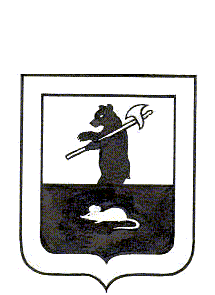 АДМИНИСТРАЦИЯ ГОРОДСКОГО ПОСЕЛЕНИЯ МЫШКИНПОСТАНОВЛЕНИЕг. Мышкин20.05.2015                                                                                         № 86О  проведении месячника безопасности людей на водных объектах на территориигородского поселения МышкинВ соответствии с  распоряжением Губернатора Ярославской области от 20 апреля 2015 № 190-р «О проведении месячника безопасности людей на водных объектах на территории Ярославской области»,в целях обеспечения безопасности и охраны жизни людей на водных объектах городского поселения Мышкин, ПОСТАНОВЛЯЕТ:        1. Провести с 01 июля 2015 года месячник  безопасности людей на водных объектах (далее – месячник) на территории городского поселения Мышкин.        2.  Утвердить План мероприятий по обеспечению безопасности людей на водных объектах в период проведения месячника безопасности людей на водных объектах на территории городского поселения Мышкин (Приложение № 1).       3. Организовать проведение профилактической работы по предотвращению от несчастных случаев среди населения на водных объектах.       4.  Рекомендовать отделению полиции «Мышкинское» Угличского МО МВД РФ принять меры административного воздействия в отношении лиц, нарушивших запреты о купании в запрещенных местах.       5.Контроль за исполнением настоящего постановления оставляю за собой.       6. Настоящее постановление вступает в силу с момента подписания.            7.Опубликовать настоящее постановление в газете «Волжские зори».Глава городскогопоселения Мышкин                                                                     	Е.В. Петров                                                                          Приложение № 1                                                                          к постановлению Администрации                                                                           городского поселения Мышкин                                                                          от 20.05.2015 № 86ПЛАН мероприятий по обеспечению безопасности людей на водных объектах в период проведения месячника безопасности людей на водных объектах на территории городского поселения Мышкин № п/пНаименование мероприятийСрок исполненияОтветственный исполнительОтметка о выполнении1.Организовать разъяснительную работу в средствах массовой информации по правилам поведения на воде.ПостоянноПредседатель КЧС и ПБ,СекретарьКЧС и ПБ2.Проверить наличие предупреждающих  (запрещающих) знаков на потенциально опасных участков водоемов, мест, запрещенных для купания.до 10.06.2015Администрация городского поселения Мышкин,МУ «Управление городского хозяйства»3.Организовать мероприятия по обследованию и очистке речного дна в местах разрешенных для купания.до 10.06.2015Администрация городского поселения Мышкин,МУ «Управление городского хозяйства»4.Проверить наличие ранее установленных знаков «место для купания» и щит с правилами поведения на воде в местах, где разрешено купание.до 10.06.2015Администрация городского поселения Мышкин,МУ «Управление городского хозяйства»5.Организовать участие ДНД в патрулированиях совместно с представителями правоохранительных органов в целью обеспечения правопорядка и безопасности людей на водных объектах на территории городского поселения Мышкин.В период проведения месячникаСтарший дружинник ДНД -Белокопытова Е.Г.,Начальник отделения полиции «Мышкинское» Угличского МО МВД России – Гаврилов С.В.6.Подвести итоги проведения месячника. до 14.08.2015Председатель КЧС и ПБ,СекретарьКЧС и ПБ